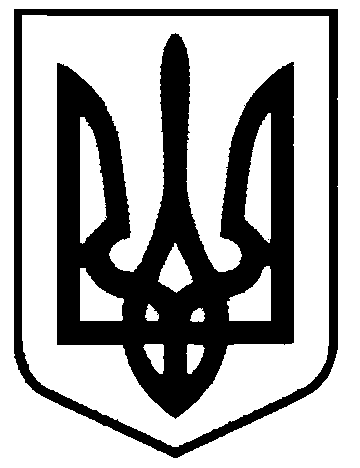 СВАТІВСЬКА МІСЬКА РАДАВИКОНАВЧИЙ КОМІТЕТРІШЕННЯвід  15 липня 2020 р.    	                   м. Сватове                                       № 62  Про розгляд звернення Погорілого А.А.про постановку на квартирний облік Розглянувши заяву Погорілого Андрія Андрійовича, 19.01.2004 року народження  про постановку його на квартирний облік  у виконавчому комітеті Сватівської міської ради, як дитину, позбавлену батьківської опіки, та подання служби у справах дітей Сватівської райдержадміністрації, додані документи, встановлено, що Погорілий Андрій Андрійович, 19.01.2004 року народження має статус дитини, позбавленої батьківського піклування,  перебуває під опікою бабусі Погорілої К.І. та проживає в м. Сватове, вул. Ветеринарна, 171 в будинку бабусі. До поміщення під опіку  Погорілий А.А. проживав за вищезазначеною адресою з батьком.Згідно ст. 32 Закону України «Про забезпечення організаційно-правових умов соціального захисту дітей-сиріт та дітей, позбавлених батьківського піклування» за дітьми-сиротами та дітьми, позбавленими батьківського піклування, а також особами з їх числа зберігається право на житло, в якому вони проживали з батьками, рідними до встановлення опіки, піклування, влаштування в прийомні сім’ї, дитячі будинки сімейного типу, заклади для дітей-сиріт та дітей, позбавлених батьківського піклування, у порядку, встановленому Кабінетом Міністрів України.Рішенням виконавчого комітету  від 10.09.2008 року зобов’язано опікуна Погорілу К.І. зберегти житлове приміщення за адресою: м. Сватове, вул. Ветеринарна, 171 в якому має право на проживання Погорілий А.А..Виконавчі комітети органів місцевого самоврядування здійснюють облік громадян, які потребують поліпшення житлових умов. Статтею. 34 ЖК Української РСР визначено підстави визнання громадянина таким, що потребує поліпшення житлових умов. Статус дитини, позбавленої батьківського піклування, не є підставою визнання особи такою, що потребує поліпшення житлових умов.  Житлові умови Погорілого А.А. в будинку  по вул. Ветеринарна, 171 м. Сватове забезпечують житлові права Погорілого А.А.На підставі викладеного, враховуючи пропозиції ради опіки та піклування, житлово-побутової комісії при виконавчому комітеті Сватівської міської ради, керуючись ст. 34 ЖКУРСР, п. 13 Правил обліку громадян, які потребують поліпшення житлових умов, і надання їм жилих приміщень в Україніській РСР, затверджених постановою Ради Міністрів УРСР і Укрпрофнаради від 11.12.1984 року № 470Виконавчий комітет Сватівської міської радиВИРІШИВ:Відмовити Погорілому Андрію Андрійовичу, 19.01.2004 року народження у постановкі його  на квартирний облік в звязку з відсутністю підстав визнання особи такою, що потребує поліпшення житлових умов.  Контроль за виконанням даного рішення покласти на заступника міського голови Андрія Фоменко .Сватівський міський голова                                                 Євген РИБАЛКО